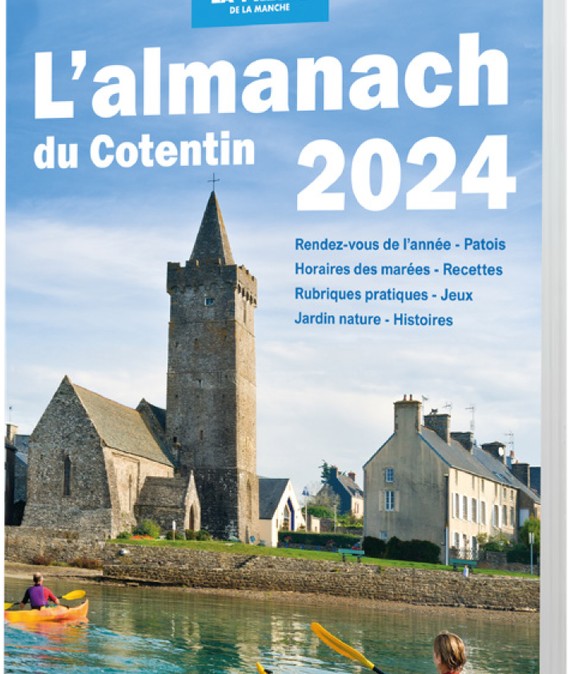 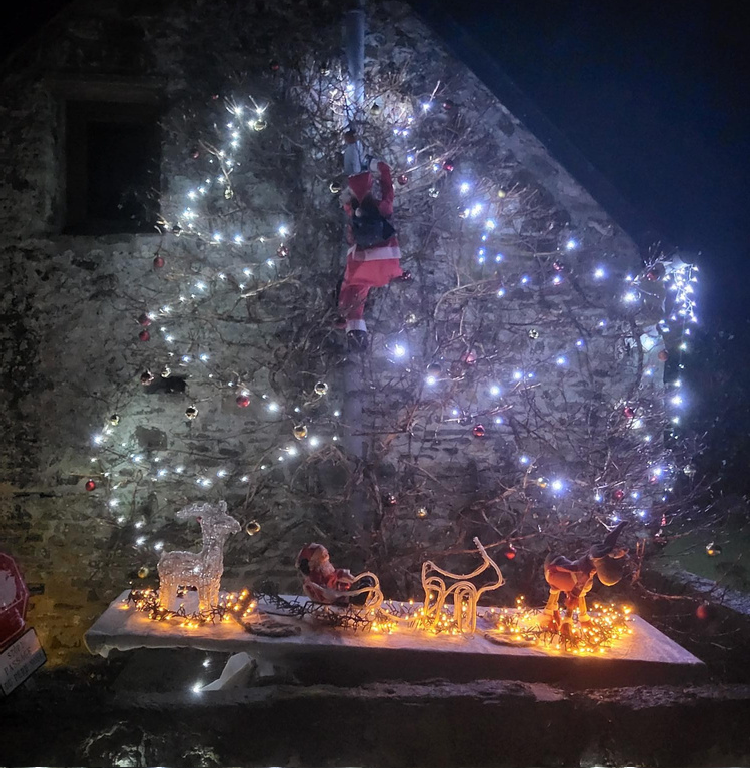 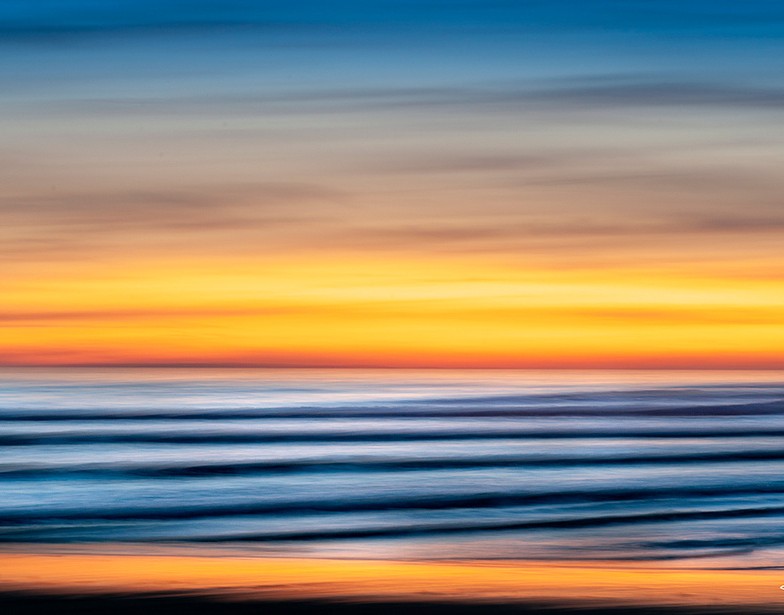 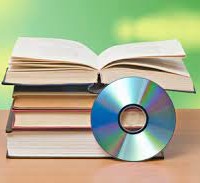 Directrice de la publication : Frédérique Boury Rédactrice : Marie Christine Lafargue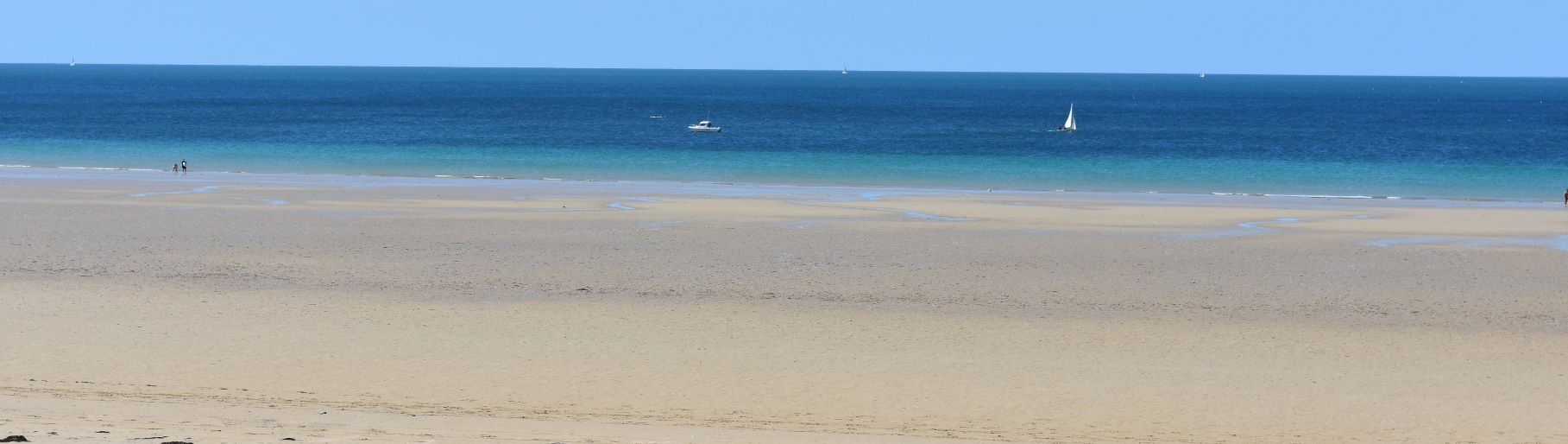 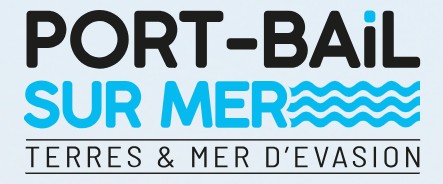 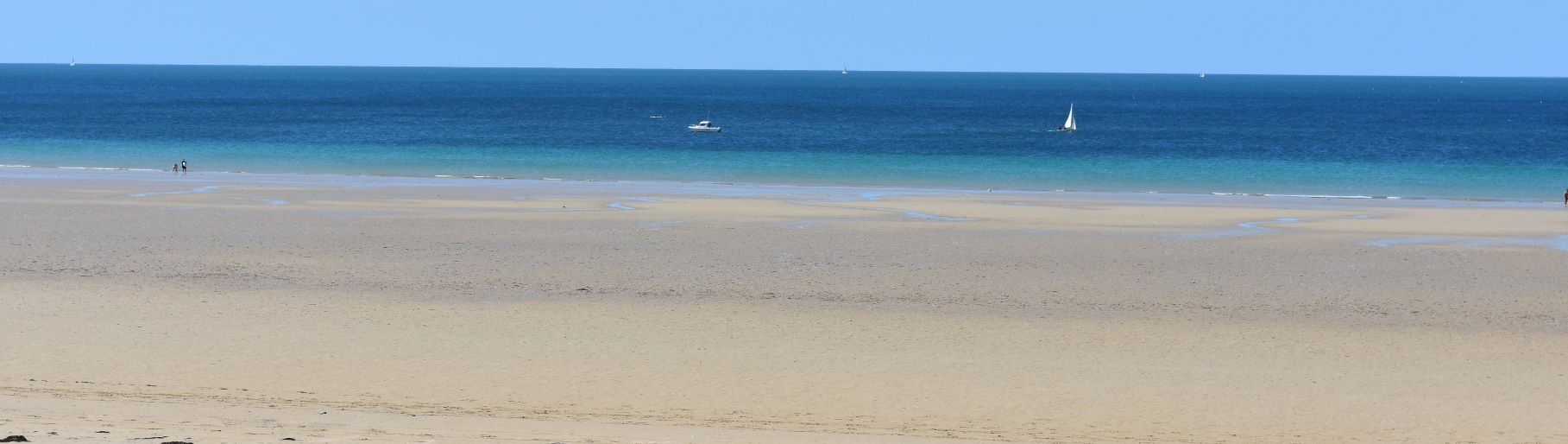 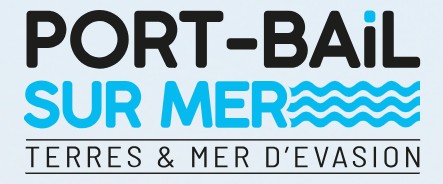 m-c.lafargue@portbail.fr10  j anvier  2024	N° 6IPNS Ne pas jeter sur la voie publique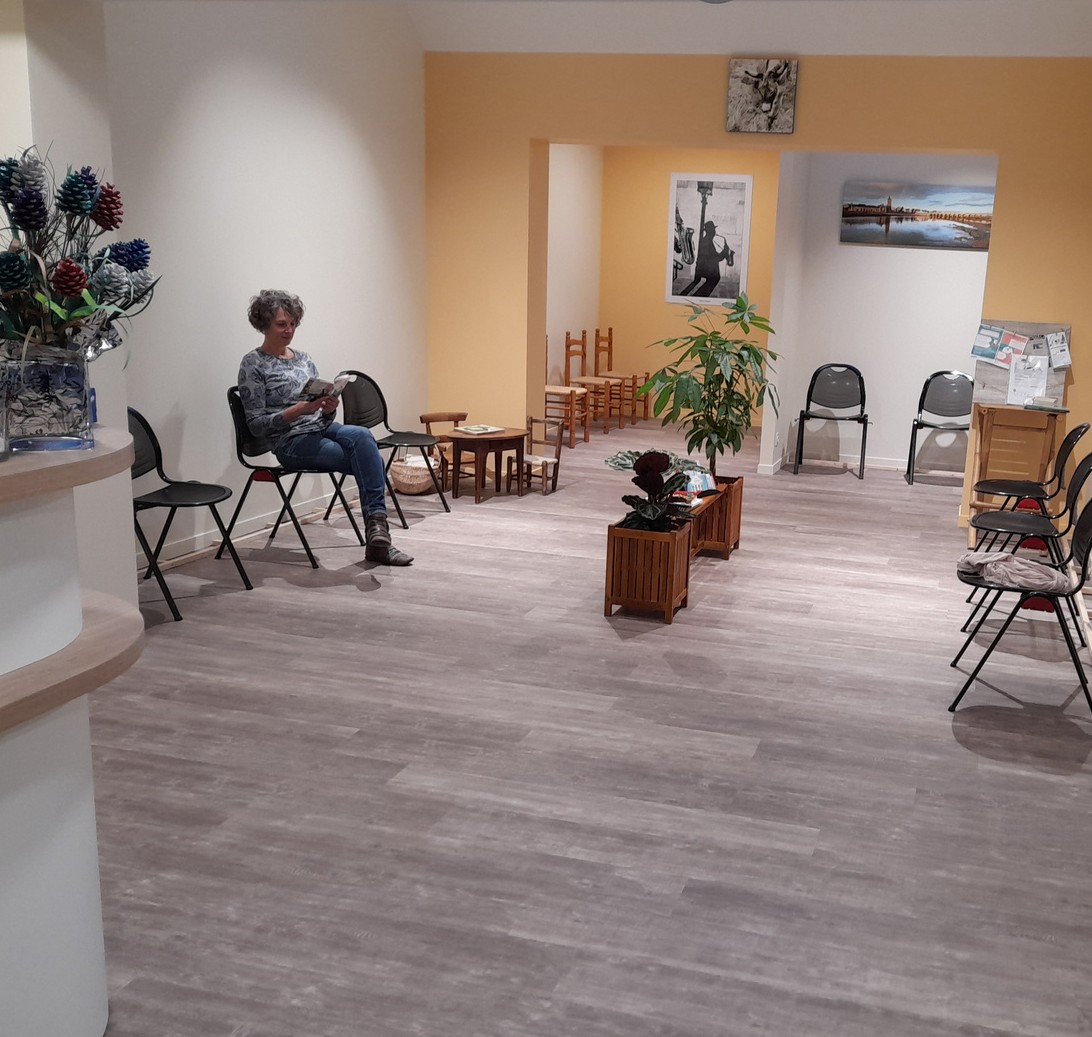 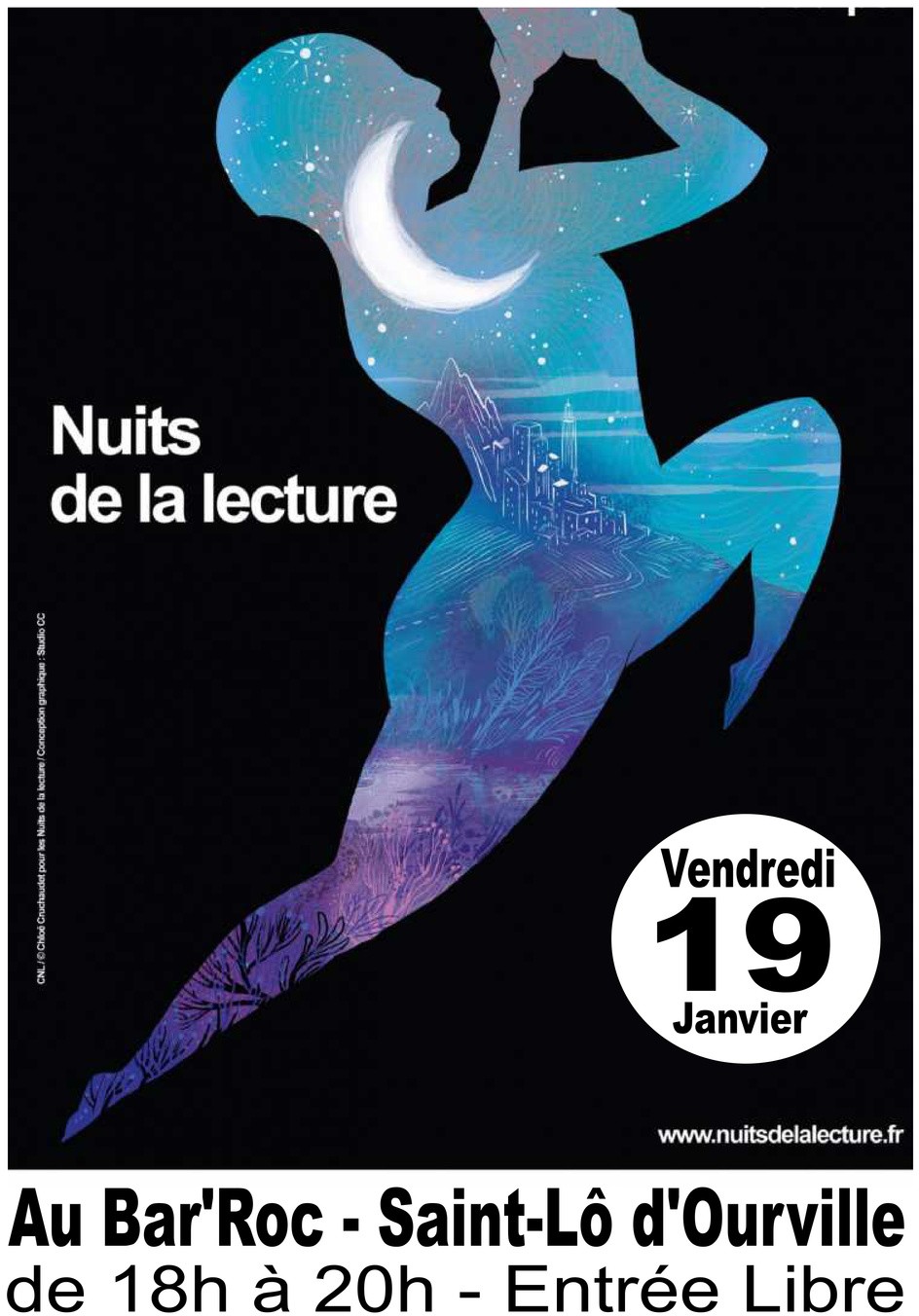 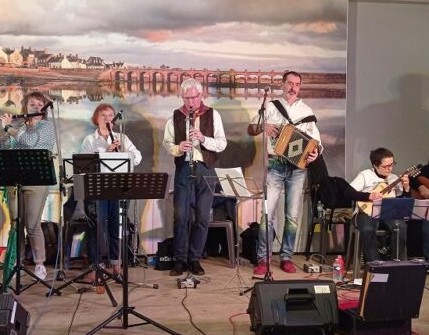 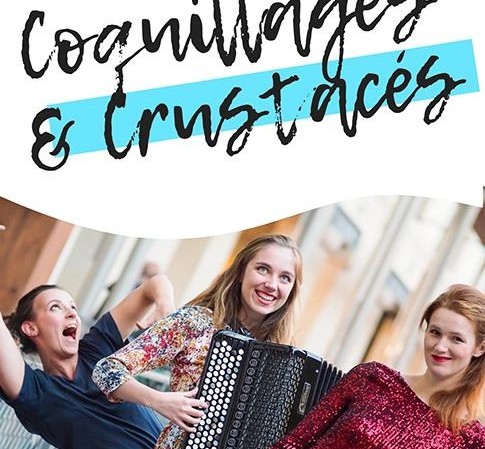 